BULLETIN D’ADHESION
et D’ABONNEMENTAssociation de:	Nom : 		Prénom :……………………………………………………………………………………………………………………………………………………………………………………………….Adresse : : ………………………………………………………………………………………………………………………………………………………………………………………………	Tel	 Mail : ……………………………………………………………………………………. @ …………………………………………………………..*Date et lieu de naissance :…………………………………………………………………………………………………………… Profession : …………………………………………………………………………………………………………………………..□ Retraité□ Carte du Combattant   □ TRN□ AF.N.          □ Veuve         □ Indochine □ Pupille□ OPEX         □ OPINT        □ Service Militaire □ Conjoint □ Gendarmerie □ Police □ Autres* Les membres associés sont des adhérents qui partagent les mêmes valeurs que celles de l’UNC. Ils peuvent assumer des responsabilités au sein de vos associations.J’adhère à l’U.N.C.-Alpes□ Membre actif	cotisation de	€□ Membre associé	cotisation de	€□ Membre bienfaiteur cotisation de	€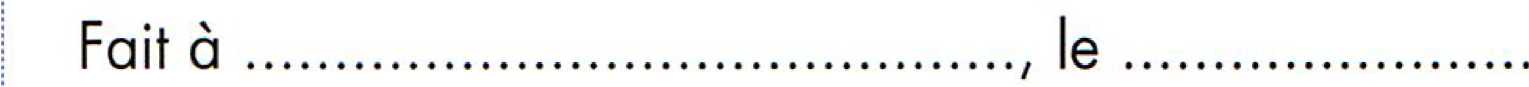 Bulletin à découper et à adresser au Siège de votre association locale ou au secrétariat départemental 